Oregon Teacher Standards and Practices Commission (TSPC)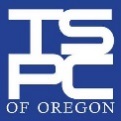 TSPC Commission MeetingNovember 2-3, 2017 Statement:  To establish, uphold and enforce professional standards of excellence and communicate those standards to the public and educators for the benefit of ’s students.Goals:  •	Establish high standards for educator preparation excellence and regularly review approved programs for delivery of adopted licensure standards.•	Provide leadership for professional licensure standards including standards for: cultural inclusion; educator dispositions; subject-matter competency.•	To provide timely high quality services to licensees, higher education, and the public.•	Maintain and develop clear, concise and easy to understand administrative rules.•	Establish high standards for educator professional conduct and regularly communicate those standards to the field.The Commission meeting will be held at the Salem Convention Center, 200 Commercial St SE, Salem, OR 97301, Santiam 1.Note:  Facilities at the Salem Convention Center are accessible for persons with disabilities.  Anyone requiring special accommodations or services due to disabilities should submit requests at least 72 hours prior to the meeting to: TSPC, 250 Division Street NE, Salem, OR  97301, or 503-373-1150. STANDING COMMITTEESAll times listed on the agenda are approximate.The Commission reserves the right to rearrange the agenda, except for legally posted hearing times, to conduct Commission business expeditiously and efficiently. Due to wireless internet limitation and the meeting facility, please download agenda items ahead of time.*** Please place cell phones and pagers on silent or vibrate during Commission meeting. ***WEDNESDAY, NOVEMBER 1, 20172:00-4:00 p.m.	EXECUTIVE COMMITTEE MEETING— Teacher Standards and Practices Commission2:00 p.m.	Executive Committee Convenes	Call to Order	Heidi Sipe, Chair1.0	COMMISSION BUSINESS 2:00-4:00 p.m.		Heidi Sipe	1.1	Executive Director SearchDiscussion Item	Heidi Sipe1.2       Additions/Corrections to the Commission Agenda		Action Item	Heidi Sipe	1.3 	Nominating Committee	Discussion Item	Heidi Sipe	1.4	Commission Correspondence			Discussion Item	Elizabeth Keller/Trent Danowski	1.5	HB 3351 		Discussion Item	Trent DanowskiTHURSDAY, NOVEMBER 2, 2017All times listed on the agenda are approximate.The Commission reserves the right to rearrange the agenda, except for legally posted hearing times, to conduct Commission business expeditiously and efficiently. 8:00-8:25 a.m. Delegations forms accepted.8:30 a.m.		FULL COMMISSION CONVENES— Salem Convention Center	Call to Order	Heidi Sipe, Chair2.0	COMMISSION BUSINESS 8:35-9:00 a.m.		Heidi Sipe, Commission Chair 	2.1       Introductions and Comments of Agency and Organization Representatives and	            Guests/Delegations		Information Item	Heidi Sipe 			  Click to play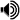 			Click to play	2.2	Acceptance of Agenda		Action Item	Heidi Sipe			  Click to play	2.3	Chair Heidi Sipe Report		Information Item	Heidi Sipe			Click to play	2.4	Executive Director Update			Information Item	Elizabeth Keller/Trent Danowski				Click to play	2.5	2017 Legislative Report		Information Item	Tamara Dykeman			Click to play9:00-10:15 a.m.	3.0		PRESENTATION 	3.1	Chief Education Office Update		Information Item	Hilda Rosselli			Click to play	3.2	Secondary Mathematics Instructional Leader Proposal		Information Item	Nicole Rigelman, Portland State University (PSU)			Click to play	3.3	OACTE		Information Item	Leif Gustavson			Click to play10:15-10:30 a.m.	BREAK4.0	LICENSURE  10:30-11:30 a.m.		Lea Bates, Licensure Chair	4.1	Licensure Consent Agenda		The procedures for the Consent Agenda are established by Policy 3522. The Executive Director recommends adoption by single consent motion the following listed items which are identified on the agenda by a double asterisk: (4.1a; 4.1b).  Any of these items may be removed from the Licensure Consent Agenda upon the request of any Commissioner.  Items removed from the Licensure Consent Agenda will be considered in the order they are listed on the agenda.**		4.1a Waiver Requests Granted**		4.1b Teacher Leader License			Action Item	Elizabeth Keller				Click to play	4.2	Licensure Committee Chair Report		Discussion Item	Lea Bates			Click to play	4.3	eLicensing/Communication/Website Update		Information Item	Elizabeth Keller			Click to play	4.4	Licensure Production Update		Information/Discussion Item	Elizabeth Keller			Click to play	4.5	Administrator Licensure Redesign		Information Item	Elizabeth Keller/Tamara Dykeman			Click to play			Click to play12:00-1:00 p.m.	COMMISSION LUNCH5.0	PROGRAM APPROVAL 11:30 a.m.-2:15 p.m.	Judy Brizendine, Program Approval Chair	5.1	Program Approval Consent Agenda			The procedures for the Program Approval Consent Agenda are established by Policy 3522. The Executive Director recommends adoption by single consent motion the following listed items which are identified on the agenda by a double asterisk: (5.1a; 5.1b; 5.1c; 5.1d).  Any of these items may be removed from the Program Approval Consent Agenda upon the request of any Commissioner.  Items removed from the Program Approval Consent Agenda will be considered in the order they are listed on the agenda.**                        5.1a Site Visit Schedule**                        5.1b Program Review and Standards Handbook Update**			5.1c Agency edTPA waivers granted **			5.1d Program Review template revisions                                            Action Item......................................................................................................Candace Robbecke				Click to play	5.2	Program Approval Committee Chair Report			Discussion Item	Judy Brizendine				Click to play				Click to play	5.3	edTPA update: Standard Setting and Passing Score 			Action Item	Andrea Whittaker and Nathan Estel				Click to play	5.4	edTPA update: Consideration of Additional handbooks			Action Item	Candace Robbecke				Click to play	5.5	Oregon State University (OSU): Major Modification Request-MAT Hybrid			Action Item	Candace Robbecke				Click to play	5.6	CAEP-Oregon Partnership Agreement Update			Action Item	Candace Robbecke				Click to play	5.7	Program Rules Redesign	Postponed to January 2018			Discussion Item	Candace Robbecke/Tamara Dykeman	5.8	Concordia University-Portland: Elimination of Special Education: Generalist Program			Action Item	Candace Robbecke				Click to play	5.9	Kaplan University Discontinuation			Action Item	Candace Robbecke				Click to play	5.10	Portland State University (PSU) major modification to reinstate SPED undergraduate 	Program variant			Action Item	Candace Robbecke				Click to play	5.11	Secondary Math Instructional Leader			Action Item	Trent Danowski				Click to play6.0		PROFESSIONAL PRACTICES 2:15-3:00 p.m.		Alan Contreras, Professional Practices Chair	6.1	Professional Practices Committee Chair Report			Information Item	Alan Contreras			Click to play	6.2	Professional Practices Production Report			Information Item	Trent Danowski				Click to play	6.3	House Bill 3351 Update			Action Item	Trent Danowski				Click to play	6.4	Coaches and School Volunteers			Discussion/Possible Action Item	Trent Danowski				Click to play3:00-3:15 p.m.	BREAK7.0			ADMINISTRATIVE RULES 3:15-4:15 p.m.		Heidi Sipe, Chair	7.1	Permanent Rules for Adoption and Repeal 			Action Item	Tamara Dykeman				Click to play	7.2	Proposed Rules for Public Comment                           Action Item 	Tamara Dykeman				Click to play	7.3	SPED: Early Intervention External Committee - Extension 			Action Item 	Tamara Dykeman				Click to play8.0	COMMISSION BUSINESS 4:15-4:45 p.m.		Heidi Sipe, Chair	8.1	Proposed Meeting Calendar 2018-2019		Action Item	Heidi Sipe				Click to play	8.2	Chairperson Election 		Action Item	Chris Kuka				Click to play	8.3	Vice-Chairperson Election 		Action Item 	Chris Kuka       				Click to play	8.4	Executive Committee Members Election		Action Item	Chris Kuka				Click to play	8.5	Committee Assignments Preference for 2018 		Information Item	Chris Kuka				Click to play 4:50 p.m.	ANNOUNCEMENTS4:55 p.m.	ADJOURNMENTFRIDAY, NOVEMBER 3, 20178:30 a.m.	CONVENES IN EXECUTIVE SESSION— Salem Convention Center10.0	PROFESSIONAL PRACTICES HEARINGS, INVESTIGATION MATTERS  INVESTIGATION REPORTS (EXECUTIVE SESSION)8:30 a.m.–4:30 p.m.	Alan Contreras, Professional Practices Chair		The Commission holds executive (non-public) sessions on the following matters:Receiving and discussing preliminary investigation reports on complaints and charges against licensed educators; ORS 192.660(2)(f)Taking action to dismiss the complaint or to charge the educator; ORS 192.660(2)(f)Deliberating the hearing record in disciplinary proceedings; ORS 192.660(2)(f)Consulting with counsel regarding current litigation or litigation likely to be filed under ORS 192.660(2)(h) and; regarding privileged consultation regarding other legal matters under ORS 192.660(2)(a-f)To review and evaluate the employment-related performance of the chief executive officer of any public body, a public officer, employee or staff member who does not request an open hearing under ORS 192.660(2)9i)Adoption of an order resulting from a hearing must be done in public session.  See ORS 192.660(2)(b) and ORS 342.175 to 342.190.20.0	COMMISSION CONSIDERATION OF PROFESSIONAL PRACTICES ACTIONS (PUBLIC SESSION)4:30 – 4:35 p.m.		Alan Contreras, Professional Practices Chair	20.1	Stipulated Final Orders			Action Item	Alan Contreras21.0	Professional Practices Consent Agenda4:35 – 4:40 p.m.		Alan Contreras Professional Practices Chair	21.1	Professional Practices Consent Agenda Adoption		Action Item	Alan Contreras4:40 p.m.	ANNOUNCEMENTS5:00 p.m.	ADJOURNMENTFuture meetingsJanuary 18 – January 19, 2018, Roth’s, West SalemApril 5 – April 6, 2018, TBDExecutiveHeidi Sipe, ChairChris Kuka, Vice-ChairAlan Contreras Bruce WeitzelJudy Brizendine  Lea BatesProfessional PracticesAlan Contreras, ChairOlga Cobb, Vice-Chair Edward SageLea Bates   Steven Bell   Liliana Jiménez   Vacant (Jeff Matsumoto)Program ApprovalJudy Brizendine, ChairBruce Weitzel, Vice Chair Maureen WolfMary McKay Steven BellLicensureLea Bates, ChairAnnmarie Chesebro, Vice-ChairMark Girod,Olga CobbMarty PerezLiliana JiménezVacant (Kathleen Sundell)